Tre teoremi sulle funzioni derivabili. VerificaOsserva la funzione rappresentata in figura 1 qui sotto e risolvi i seguenti quesiti. Puoi applicare alla funzione il teorema di Lagrange? Sì   NoPerché____________________________________________In caso affermativo, determina le ascisse c la cui esistenza è garantita dal teorema.________________________________________________________________________________________________________________________Osserva la funzione rappresentata in figura 2 qui sotto e risolvi i seguenti quesiti. Puoi applicare alla funzione il teorema di Rolle? Sì   NoPerché____________________________________________________In caso affermativo, determina l’ascissa c la cui esistenza è garantita dal teorema.________________________________________________________________________________________________________________________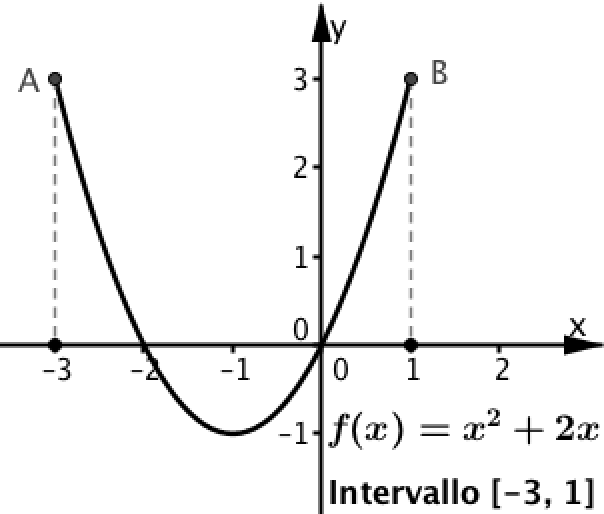 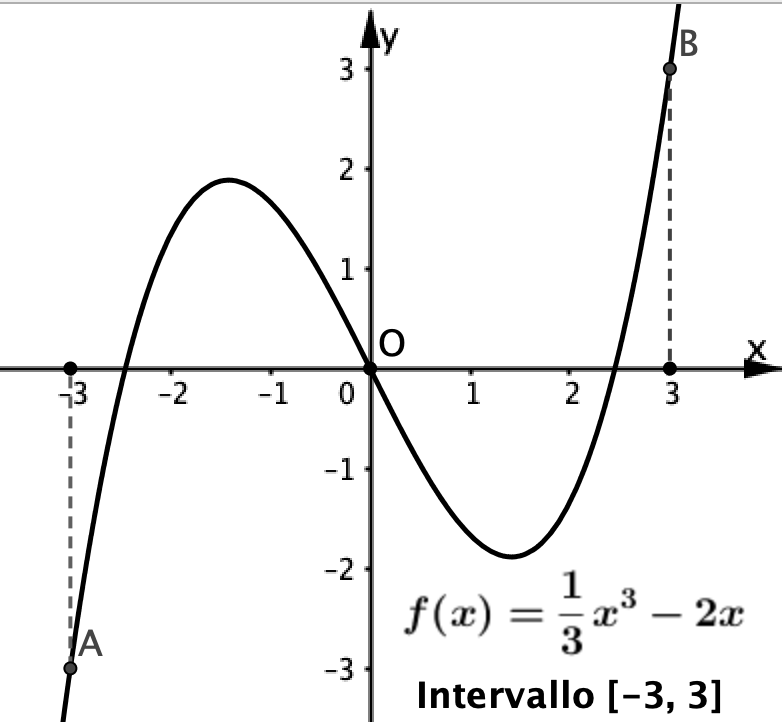 Applica il teorema di Lagrange per stabilire se è vero che: ‘se un automobilista percorre senza soste 60 km in 45 minuti, allora il tachimetro dell’auto deve indicare esattamente 80km/h almeno una volta.’ ________________________________________________________________________________________________________________________   Quali fra le funzioni rappresentate qui sotto non sono derivabili in uno o più punti? Motiva per ciascun grafico la tua risposta.a.        b.        c.  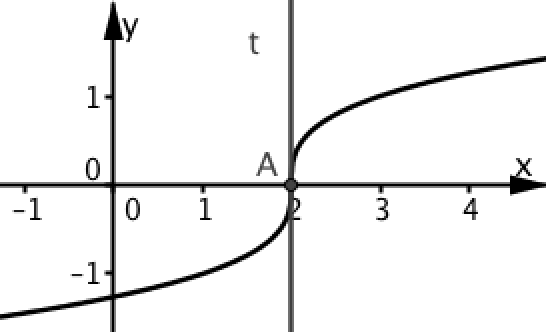 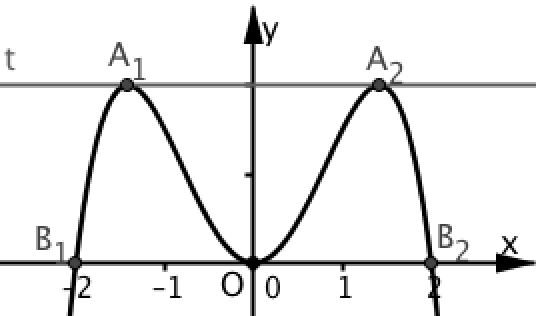 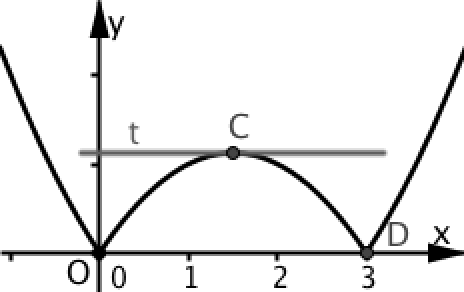 ___________________________________________________________________________________________________________________________________________________________________________________________________